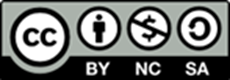 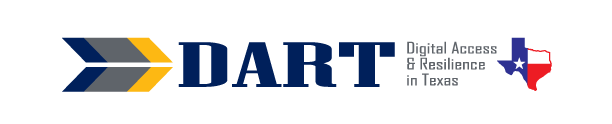 Lesson Plan 1: Lowercase Alphabet IntroductionLesson Overview:In this lesson, students review the lowercase alphabet.Lesson ObjectivesStudents will identify and distinguish between lowercase letters.Materials and SetupTechnology/EquipmentAn Internet-and audio-enabled computer, projector, and screenSupplies/Teacher MaterialsWhiteboard and markersBingo markers such as paper clips, beans, etc.Teacher Materials 1.1: Large Lowercase Alphabet FlashcardsTeacher Materials 1.2: Lowercase Alphabet Bingo CardsOptional: Alphabet blocks, magnetic letters, or tiles (from a game such as Scrabble)Online ResourcesABC Song Lowercase Letters for Adult Literacy English ESL Learners: https://youtu.be/Toi4kM9qYhg Student HandoutsHandout 1: Small Lowercase Alphabet Flashcards. Before class, the teacher will need to be cut out the flashcards and create individual sets secured with a rubber band or small plastic storage baggie.(Optional) Handout 2: Alphabet Tracing Lowercase 1(Optional) Handout 3: Alphabet Tracing Lowercase 2Instructional TipsTeaching Vowel Sounds in English. English has 5 letters to represent 14-16 vowel sounds (depending on who you talk to). This can confuse people from both literate and nonliterate backgrounds, so introduce them as they sound in your name and learners’ names. The other sounds can be introduced later. For more information about teaching pronunciation in ESL, see the blog article How to Teach English Letter Sounds in ESL: The 5 Big Ideas and 7 Activities.Key Vocabulary: You may want to ask students to label a page in their notebooks for this lesson’s key vocabulary and have them write down each of the words as you explain them as they are used in the context of the lesson. Ask students to write down the meaning of the word in their own language. StandardsAdult English Language Proficiency Content Standard(s) 8.1. Recognize the meaning of a few frequently occurring words, simple phrases, and formulaic expressionsCASAS Content Standard(s)R1.1: Identify the letters of the English alphabetW1.1: Write the letters of the English alphabetL1.1: Recognize and distinguish between the various sounds of EnglishS1.1: Demonstrate accurate pronunciation of the various sounds of EnglishSeattle Digital Equity Initiative Skill(s)None for this lessonNorthstar Digital Literacy Standards for Essential Computer Skill(s) None for this lessonKey Vocabularyalphabetlowercase letter/snamespellflashcardsCan I have / Yes, you can. / No, you can’t.NOTESENGAGEMENTSing the ABC song slowlyShowing the letters on the large flashcards (Teacher Materials 1.1: Large Lowercase Alphabet Flashcards) as you sing them.Observe if students already know the song.If not, break it down into the smaller rhyming segments until they are able to sing along with you.Note: If you are not comfortable singing, there are many YouTube videos and recordings, but please try to use one that is not particularly geared to preschool or kindergarten aged children. Here is an example: https://youtu.be/Toi4kM9qYhg.EXPLORATIONWrite your name on the board. Say: My name is ______. How do you spell my name? [Spell your name pointing at each letter].Pass out the small lowercase alphabet cards (Handout 1: Small Lowercase Alphabet Flashcards). Say and demonstrate by holding up the appropriate letter card: How do you spell my name? [Spell your name. Hold up the correct card. Wait for students to also hold up the correct card before moving to the next letter.]EXPLANATIONSay: Letters represent sounds.Show one of the consonant cards from the previous activity. Say: b…buh. Do you know any words in English that start with the b-buh sound?Continue through all the consonants. Note that some consonant letters also represent more than one sound: cat/cell, her/rob, go/gel, win/now. Introduce the sound as it is used in the learners’ names. Present the vowels. For information on how to teach the alphabet and sounds of letters and vowels, see How to Teach English Letter Sounds in ESL: The 5 Big Ideas and 7 Activities.ELABORATIONSay: Now it is your turn. How do you spell your name?Ask each student: What is your name? How do you spell that? Have students use the flashcards (or tiles or blocks) to spell their names.Ask students to spell their name to a partner. Check that they can both spell and write what is spelled to them.If time permits and students need additional practice, play bingo using the Teacher Materials 1.1 Large Lowercase Alphabet Flashcards and the Teacher Materials 1.2 Lowercase Alphabet Bingo Cards. Students can use paperclips or beans for markers.EVALUATIONIn pairs, students play Go Fish using their Handout 1: Small Lowercase Alphabet Flashcards.Combine two students’ small set of alphabet flashcards.Groups of 4 to 6 work best for this activity.Demonstrate shuffling.Distribute 4-5 cards to each student. The remaining cards are face down in the stack.One student asks, “Can I have a letter ‘j’”? The other student will say, “Yes, you can,” or, “No, you can’t. Go Fish.” (The requesting student draws a card from the deck).Students lay down pairs.The first student with no cards wins.An alternative to playing Go Fish in pairs is to play as a whole classroom. This may be easier for students with limited English who are not familiar with Go Fish. Demonstrate to students as you give them the following directions:Each student shuffles their set of lowercase alphabet flashcards. Each student chooses 5 cards from the set to keep in their hand and place the other cards face down in a stack. The teacher displays and calls out a lowercase letter from the set of small lowercase alphabet flashcards. If the student has the matching lowercase letter, they place the card face up in front of them.If the student does not have the matching lowercase letter, they Go Fish by taking a card from the stack. The first person with no cards left is the winner.Another alternative to the traditional Go Fish game is to have students ask each other for letters that make up their name (whether or not they have the letter in their hand). Students lay down the letters they collect that spell their name. The first student who spells their name wins. If playing Go Fish is difficult, use the Bingo cards. Start by calling out the letters yourself. Then go around the room and have each student draw a card from your hand to call out.Differentiation Resources to Meet Diverse Learner NeedsIf students have no or low first-language literacy, or come from a non-Roman alphabet, limit the number of letters introduced in the lesson to 7. That is the average number of new items an adult can remember at a time.There are tracing sheets for students who need practice writing the letters. Make sure to point out problem letters such as b, d, p and q which are only different by the location of their handle. Students from non-Roman alphabets or no alphabet frequently find this confusing.For the activity where students show you the appropriate card as you spell your name, you can limit the cards you provide to students to those in your name, or with a few extras, depending on the level of literacy of your students. In other words, if students are functionally literate in their first language and comfortable with the English alphabet, it is appropriate to have them choose cards from a full deck of alphabet cards. However, if they are at a very basic literacy level, limit the cards to the letters of your name. If they are slightly higher, include the letters of your name and extras. How many extras will depend on your assessment of their comfort level. Always try to reach one or more levels up, or a level just slightly above what is comfortable for them.If you need to repeat this lesson to add new letters, there are a variety of alphabet games you can play:Memory: Two sets of cards are placed face down randomly; students take turns trying to find matches; they can only keep the match if they can say the letter and its sound.Give and Give Back: Students say the letter and its sound and give it back to their partner.Pass It: Student says the letter and passes it to a classmate.Pick It Up: Letters are in front of them, you say pick up letter [b]; students pick it up and show it to you.The Clock Game: 4-7 students sit in a circle with all the letters of the alphabet distributed among them. They must say the alphabet in order, touching and saying only the names of the letters in front of them. For more of a challenge, they cannot say two letters in a row, so their classmates on either side of them may have to help. Any errors and they go back to letter [a]. For a challenge, see if the team can go through the entire alphabet in under a certain time. Start with 60 seconds and back it down to 30 by the end of the game.	Bingo: There are 20 unique lowercase letter bingo cards in the curriculum materials that you can use to play bingo.Text the following links to students on their phones. They can click and go directly to practice the lowercase alphabet.Read and Listen to the Letters of the Alphabet
https://www.esolcourses.com/uk-english/beginners-course/unit-1/the-alphabet/the-alphabet-vocabulary.htmlListen To and Write Lowercase Letters 1
https://agendaweb.org/exercises/grammar/alphabet/alphabet-listen-writeListen To and Write Lowercase Letters 2
https://agendaweb.org/exercises/grammar/alphabet/listen-write-2Listen To and Find Lowercase Vowels
https://agendaweb.org/exercises/grammar/alphabet/vowels-listen-findSequence the Lowercase Alphabet
https://www.esolcourses.com/uk-english/beginners-course/unit-1/the-alphabet/english-alphabet-sequence-lower-case-letters.html